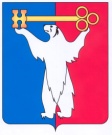 АДМИНИСТРАЦИЯ ГОРОДА НОРИЛЬСКАКРАСНОЯРСКОГО КРАЯРАСПОРЯЖЕНИЕ22.02.2022	г. Норильск   	         № 898О внесении изменений в отдельные правовые акты Администрации города НорильскаС целью приведения отдельных правовых актов Администрации города Норильска в соответствии с требованиями законодательства, на основании постановления Администрации города Норильска от 30.11.2021 № 561 «О переименовании муниципального казенного учреждения», 1. Внести в распоряжение Администрации города Норильска от 02.12.2021 
№ 6013 «О создании рабочей группы по взаимодействию и контролю проведения работ по капитальному ремонту объектов коллекторного хозяйства муниципального образования город Норильск» (далее – Распоряжение) следующие изменения: 1.1. в преамбуле Распоряжения слова «МКУ «Управление по содержанию и строительству автомобильных дорог г. Норильска»» заменить словами «МКУ «Управление автомобильных дорог города Норильска»»; 1.2.  Внести в состав рабочей группы по взаимодействию и контролю проведения работ по капитальному ремонту объектов коллекторного хозяйства муниципального образования город Норильск, утвержденный Распоряжением, следующие изменения:1.2.1. слова «МКУ «Управление по содержанию и строительству автомобильных дорог г. Норильска»» заменить словами «МКУ «Управление автомобильных дорог города Норильска»»;1.3.  Внести в Положение о рабочей группе по взаимодействию и контролю проведения работ по капитальному ремонту объектов коллекторного хозяйства муниципального образования город Норильск, утвержденное Распоряжением (далее – Положение), следующие изменения:1.3.1. в пункте 1.1 Положения слова «МКУ «Управление по содержанию и строительству автомобильных дорог г. Норильска»» заменить словами «МКУ «Управление автомобильных дорог города Норильска»».2. Внести в распоряжение Администрации города Норильска от 13.09.2021                  № 4492 «Об организации бесплатных парковочных мест общего пользования на муниципальной автомобильной дороге» (далее – Распоряжение 1) следующие изменения:2.1. в пункте 2 Распоряжения 1 слова ««Управление по содержанию и строительству автомобильных дорог г. Норильска»» заменить словами ««Управление автомобильных дорог города Норильска»».3. Опубликовать настоящее распоряжение в газете «Заполярная правда» и разместить его на официальном сайте муниципального образования город Норильск. 4. Настоящее распоряжение вступает в силу с даты его подписания и распространяет свое действие на правоотношения, возникшие с 12.01.2022.Заместитель Глава города Норильска по городскому хозяйству 					К.В. Купреенко